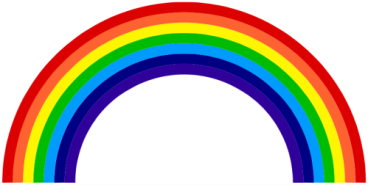                                                                    Rainbows End Pre-School  Timebridge Community Centre Mobbsbury Way      Stevenage                                                                                 Herts                                                                               SG2 0HTFirst AidPolicy StatementIn our setting, staff are able to take action to apply first aid treatment in the event of an accident involving a child or adult. At least one member of staff with a current first aid certificate is on the premises, or on an outing at any one time. The first aid qualification includes first aid training for infants and young children. We aim to ensure that first aid training is local authority-approved and is relevant to staff caring for young children.ProceduresThe first aid kitOur first aid kit is accessible at all times and complies with the Health and Safety (First Aid) Regulations 1981 and contains the following items:Triangular bandages (ideally at least one should be sterile) x 4.Sterile dressings:Small x 3.Medium x 3.Large x 3.Composite pack containing 20 assorted (individually wrapped) plasters x 1.Sterile eye pads (with bandage or attachment) e.g. No.16 dressing x 2.Container of 6 safety pins x 1.Guidance card as recommended by HSE x 1.In addition to the first aid equipment, each box should be supplied with:2 pairs of disposable plastic (PVC or vinyl) gloves.1 plastic disposable apron.A children’s forehead ‘strip’ thermometer.We have a supply of ice packs.The first aid box is easily accessible to adults and is kept out of the reach of children.Information about who has completed first aid training and the location of the first aid box is provided to all our staff and volunteers. A list of staff and volunteers who have current PFA certificates is displayed in the setting/made available to parents.No prescribed or un-prescribed medication is given to children without permission from the parent/carer.Medication is only administered in line with [our/my] Administering Medicines policy.The Preschool leader and deputy are responsible for checking and replenishing the first aid box contents.In the case of minor injury or accidents, first aid treatment is given by a qualified first aider. In the event of minor injuries or accidents, we normally inform parents when they collect their child unless the child is unduly upset, or we have concerns about the injury. In this case, we will contact the child’s parents for clarification of what they would like to do, i.e. whether they wish to collect the child and/or take them to their own GP.An ambulance is called for children requiring emergency treatment. We contact parents immediately and inform them of what has happened and where their child has been taken.At the time of each child’s admission to the setting, parents' written permission for obtaining emergency medical advice or treatment is sought. Parents sign and date their written approval.Parents sign a consent form at registration allowing staff to take their child to the nearest Accident and Emergency unit to be examined, treated or admitted as necessary on the understanding that parents have been informed and are on their way to the hospital.Accidents and injuries are recorded in our accident record book and, where applicable, notified to Ofsted and/or local child protection agencies in line with our Recording and Reporting of Accidents and Incidents Policy.Legal FrameworkHealth and Safety (First Aid) Regulations (1981)This policy was adopted By Clair Rivers-Ward